Notes for all supplemental tables1.  Participant numbers have been assigned arbitrarily; a participant assigned the number 1 for usual-response foot-off time does not necessarily correspond with the participant of the same number for dual-task foot-off time.2. When there are missing data for the post-training or follow-up assessment, the mean value at that time point is calculated as (e.g., for follow-up):(i.e., admission score minus average difference between follow-up and admission scores). Confidence interval is calculated using the standard deviation of follow-up values.Supplemental table 1: Individual participant data for foot-off times (ms) during usual-response trials.CI: confidence interval.Supplemental table 2: Individual participant data for foot-off times (ms) during dual-task trials.CI: confidence interval.Supplemental table 3: Individual participant data for slide steps (proportion of trials) during usual-response trials.*The lower limit of the CI is calculated to be <0.CI: confidence interval.Supplemental table 4: Individual participant data for steps with the blocked limb (proportion of trials) during encouraged-use trials.CI: confidence interval.Participant #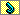 AdmissionDischargeFollow-upFollow-upHistorical control groupHistorical control groupHistorical control groupHistorical control groupRBT003939502- - RBT004422518383383RBT010455470437437RBT022452398512512RBT040404308323323RBT041550467- - RBT042693280- - RBT043449409432432RBT044436409405405RBT062414340326326RBT065438488- - RBT066462340324324RBT068427337404404RBT083688357469469RBT086405-398398Mean [95% CI]509 [432, 585]394 [354, 435]454 [418, 490]454 [418, 490]Reactive balance training groupReactive balance training groupReactive balance training groupReactive balance training groupRBT016406387272272RBT038421422364364Participant #AdmissionDischargeFollow-upHistorical control groupHistorical control groupHistorical control groupHistorical control groupRBT007410520 -RBT010566809535RBT014469473 -RBT020547469 -RBT022582637820RBT023535391297RBT031410309348RBT043496527 -RBT044516504369RBT055418395 -RBT061445484434RBT062434355352RBT065555551 -RBT066457402398RBT086457-422RBT103543309320Mean [95% CI]490 [461, 519]473 [408, 539]425 [330, 520]Reactive balance training groupReactive balance training groupReactive balance training groupReactive balance training groupRBT012480348383RBT034425328 -RBT038684461410RBT039609445383Participant #AdmissionDischargeFollow-upHistorical control groupHistorical control groupHistorical control groupHistorical control groupRBT0070.670.40 -RBT0080.250 -RBT0400.500.330RBT0420.250.40 -RBT0550.3300RBT1050.670.750.25Mean [95% CI]0.44 [0.29, 0.60]0.31 [0.09, 0.54]0.03 [0, 0.19]*Reactive balance training groupReactive balance training groupReactive balance training groupReactive balance training groupRBT0010.330-RBT0020.250-RBT0130.250-RBT0290.330-RBT0380.7500RBT0390.3300RBT1020.500.250Participant #AdmissionDischargeFollow-upHistorical control groupHistorical control groupHistorical control groupHistorical control groupRBT00311-RBT0070.400.80-RBT0140.2000RBT0180.200-RBT02011-RBT0220.2500RBT0230.8011RBT0270.4000RBT0370.800.200.20RBT04011-RBT0410.670.80-RBT04210.60-RBT0440.800.200.80RBT0630.500.250.25RBT0680.2000RBT0710.7500.50RBT072100RBT0750.8000RBT0861-0RBT0880.25-0.25RBT105111RBT1060.2000Mean [95% CI]0.64 [0.51, 0.78]0.39 [0.20, 0.58]0.32 [0.16, 0.47]Reactive balance training groupReactive balance training groupReactive balance training groupReactive balance training groupRBT0020.250-RBT00610.33-RBT0120.20-0.20RBT0150.670-RBT0160.2000.60RBT03510.50-RBT0370.80-0.40RBT038100RBT0600.200.400.40RBT099100